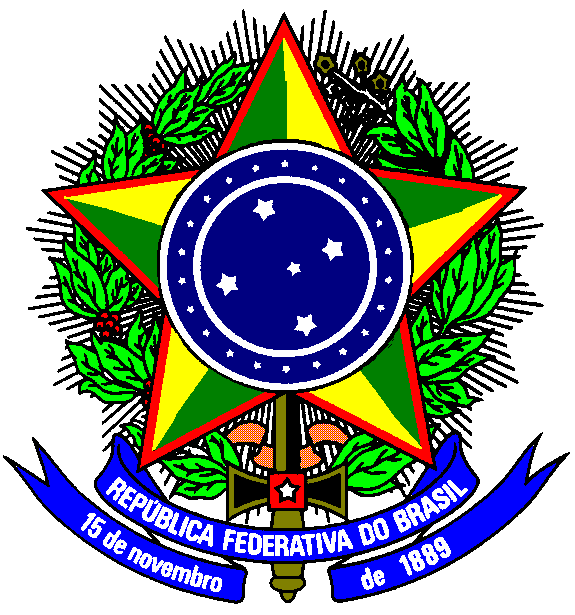 MINISTÉRIO DA EDUCAÇÃOINSTITUTO FEDERAL DE EDUCAÇÃO, CIÊNCIA E TECNOLOGIA DE SÃO PAULOCOORDENADORIA DE BIBLIOTECASAPÊNDICE A - TERMO DE RESPONSABILIDADEO empréstimo domiciliar de materiais nas Bibliotecas dos câmpus do Instituto Federal de Educação, Ciência e Tecnologia de São Paulo está condicionado às regras estabelecidas no Regulamento de Uso das Bibliotecas:os materiais podem ser retirados pelos alunos e servidores, por prazos e quantidades determinadas pela Biblioteca do câmpus, mediante apresentação de carteirinha estudantil, identificação funcional (servidores) ou documento oficial com foto. o não cumprimento dos prazos por parte dos usuários inscritos na Biblioteca implica a suspensão do direito de novos empréstimos e renovações. o usuário é responsável pelo material que estiver em sua posse, comprometendo-se em devolvê-lo no mesmo estado em que o recebeu. em caso de extravio, rasuras, anotações ou outros danos à obra emprestada, a Biblioteca deve ser imediatamente comunicada. Em casos de indenização ou reposição, o usuário terá um prazo de 30 (trinta) dias corridos, contados a partir da respectiva notificação, para regularizar a situação. 2. Declaro ter lido as regras estabelecidas neste Regulamento de Uso das Bibliotecas do IFSP, estando ciente e de acordo com elas.3. Com anuência ao referido termo, solicito utilizar os serviços oferecidos pela Biblioteca, comprometendo-me em informar alterações dos meus dados cadastrais semestralmente ou quando ocorrerem.  _________________, ____ de _____________ de 20_____. _____________________________________				__________________________________Assinatura do aluno						Assinatura do responsável__________________________________E-mail do responsávelMINISTÉRIO DA EDUCAÇÃOINSTITUTO FEDERAL DE EDUCAÇÃO, CIÊNCIA E TECNOLOGIA DE SÃO PAULOCOORDENADORIA DE BIBLIOTECASAPÊNDICE B - REPOSIÇÃO DE MATERIAL EXTRAVIADO OU DANIFICADO	Declaramos, para os devidos fins, que o usuário _______________________________________________________________________________ prontuário nº _______________________realizou reposição de material  (   ) extraviado (   ) danificado do acervo da Biblioteca do IFSP – Câmpus ___________________.	Informamos que a ocorrência constará no prontuário do usuário e da obra extraviada/danificada, sendo a situação cadastral do usuário regularizada a partir da presente data.Data: ____/____/________.		                                    ___________________________________Incluir carimbo da biblioteca					Assinatura do servidor responsável pelo recebimentoMINISTÉRIO DA EDUCAÇÃOINSTITUTO FEDERAL DE EDUCAÇÃO, CIÊNCIA E TECNOLOGIA DE SÃO PAULOCOORDENADORIA DE BIBLIOTECASAPÊNDICE C – PENALIDADE ALTERNATIVAA penalidade alternativa foi instituída para possibilitar, aos usuários suspensos por longos períodos, a troca do período de suspensão pela doação de material bibliográfico ou multimídia determinados pela biblioteca.Somente o usuário suspenso poderá fazer uso da penalidade alternativa. O material doado não incide em crédito para isenção de penalidade futura.Os materiais doados deverão estar em boas condições de uso e atender aos critérios estipulados pela Biblioteca e pela Política de Desenvolvimento de Coleção.Previamente, a Biblioteca deverá estabelecer a lista de títulos, indicados em conformidade com o período de suspensão a ser retirado, conforme quadro abaixo:MINISTÉRIO DA EDUCAÇÃOINSTITUTO FEDERAL DE EDUCAÇÃO, CIÊNCIA E TECNOLOGIA DE SÃO PAULOCOORDENADORIA DE BIBLIOTECASAPÊNDICE D - DECLARAÇÃO DE NADA CONSTA	Declaramos que não constam irregularidades e nem pendências no cadastro do usuário_________________________________________________________________, prontuário nº _______________________, na Biblioteca do IFSP - Câmpus _________________.	Declaramos ainda que, após emissão deste documento, o cadastro do referido usuário será inativado.Data: ____/____/________.		                                    ___________________________________Incluir carimbo da biblioteca					                         Assinatura do servidor Referência do material extraviado/danificadoNº tombo e patrimônioReferência do material restituídoPeríodo de SuspensãoLista de títulos indicadosExemplo de uso14 - 28Lista 11 exemplarTítulos de LiteraturaObras usadas em projetos da BibliotecaMultimídia29 - 35Lista 21 exemplarTítulos complementares ou da ementa do curso36 em dianteLista 32 exemplaresTítulos que constam da ementa dos cursos